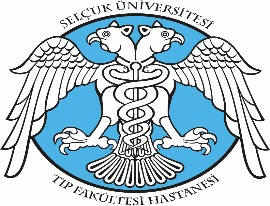 SELÇUK ÜNİVERSİTESİTIP FAKÜLTESİ HASTANESİDok.KoduKY.PL.01SELÇUK ÜNİVERSİTESİTIP FAKÜLTESİ HASTANESİYayın Tarihi05.03.2018KALİTE YÖNETİM BİRİMİRevizyon No022021  Değerlendirme PlanıRev. Tarihi31.12.20202021  Değerlendirme PlanıSayfa No1/1DEĞERLENDİRİLECEKBÖLÜMLERDEĞERLENDİRMEÖLÇÜTÜPLANLANANDEĞERLENDİRME TARİHİGÖZLEM EKİBİRİSK YÖNETİMİ-ACİL DURUM AFET YÖNETİMİHastane HizmetKalite Standartları26.07.202110:00-11:00Dr.Öğr.Üyesi Burcu YormazŞerife KürekçiHandan KirazlıEĞİTİM YÖNETİMİHastane HizmetKalite Standartları26.07.202114:00-15:00Dr.Öğr.Üyesi Burcu YormazŞerife KürekçiHandan KirazlıYAŞAM SONU HİZMETLERHastane HizmetKalite Standartları27.07.202110:00-11:00Dr.Öğr.Üyesi Burcu YormazŞerife KürekçiHandan KirazlıSAĞLIKLI ÇALIŞMA YAŞAMIHastane HizmetKalite Standartları27.07.202114:00-15:00Dr.Öğr.Üyesi Burcu YormazŞerife KürekçiHandan KirazlıHASTA BAKIMIHastane HizmetKalite Standartları29.07.202110:00-12:00Dr.Öğr.Üyesi Burcu YormazŞerife KürekçiHandan KirazlıENFEKSİYONLARIN ÖNLENMSİHastane HizmetKalite Standartları29.07.202110:00-11:00Dr.Öğr.Üyesi Burcu YormazŞerife KürekçiHandan KirazlıTEMİZLİK DEZENFEKSİYON STERİLİZASYONHastane HizmetKalite Standartları29.07.202111:00-12.00Dr.Öğr.Üyesi Burcu YormazŞerife KürekçiHandan KirazlıTRANFÜZYON HİZMETLERİHastane HizmetKalite Standartları29.07.202113:00-14.00Dr.Öğr.Üyesi Burcu YormazŞerife KürekçiHandan KirazlıACİL SERVİSHastane HizmetKalite Standartları29.07.202114:00-15:00Dr.Öğr.Üyesi Burcu YormazŞerife KürekçiHandan KirazlıAMELİYATHANEHastane HizmetKalite Standartları29.07.202115:00-16:00Dr.Öğr.Üyesi Burcu YormazŞerife KürekçiHandan KirazlıYENİDOĞAN YOĞUN BAKIMHastane HizmetKalite Standartları29.07.202116:00-17:00Dr.Öğr.Üyesi Burcu YormazŞerife KürekçiHandan KirazlıBİYOKİMYAHastane HizmetKalite Standartları02.08.202110:00-11:00Dr.Öğr.Üyesi Burcu YormazŞerife KürekçiHandan KirazlıKEMOTERAPİ HİZMETLERİHastane HizmetKalite Standartları02.08.202111:00-12:00Dr.Öğr.Üyesi Burcu YormazŞerife KürekçiHandan KirazlıORGAN DOKU NAKLİHastane HizmetKalite Standartları02.08.202113:00-14:00Dr.Öğr.Üyesi Burcu YormazŞerife KürekçiHandan KirazlıTESİS YÖNETİMİHastane HizmetKalite Standartları02.08.202114:00-15:00Dr.Öğr.Üyesi Burcu YormazŞerife KürekçiHandan KirazlıOTELCİLİK HİZMETLERİHastane HizmetKalite Standartları02.08.202115:00-16:00Dr.Öğr.Üyesi Burcu YormazŞerife KürekçiHandan KirazlıBİLGİ YÖNETİMİHastane HizmetKalite Standartları03.08.202110:00-11:00Dr.Öğr.Üyesi Burcu YormazŞerife KürekçiHandan KirazlıMALZEME CİHAZ YÖNETİMİHastane HizmetKalite Standartları03.08202111:00-12:00Dr.Öğr.Üyesi Burcu YormazŞerife KürekçiHandan KirazlıPALYATİF BAKIMHastane HizmetKalite Standartları03.08.202113:00-14:00Dr.Öğr.Üyesi Burcu YormazŞerife KürekçiHandan KirazlıYOĞUN BAKIMHastane HizmetKalite Standartları03.08.202114:00-15:00Dr.Öğr.Üyesi Burcu YormazŞerife KürekçiHandan Kirazlı